Муниципальное бюджетное общеобразовательное учреждение «Троицкая средняя школа»ПРОТОКОЛШкольного этапа Всероссийских спортивных соревнований школьников «Президентские состязания» ЭСТАФЕТНЫЙ БЕГ (ВСТРЕЧНАЯ ЭСТАФЕТА)04 марта 2021 г.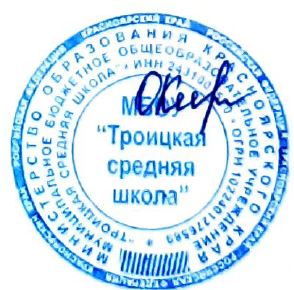 Директор                                                             ______________	         Каракулева Ольга Владимировна                                                                               подпись           	                          (Ф.И.О)№ п/п КлассРезультатМесто1.11.45.5622.21.40.0813.31.32.2524.41.30.7815.51.28.4236.61.21.6327.71.15.4718.81.13.4519.91.14.52210.10-11.11-